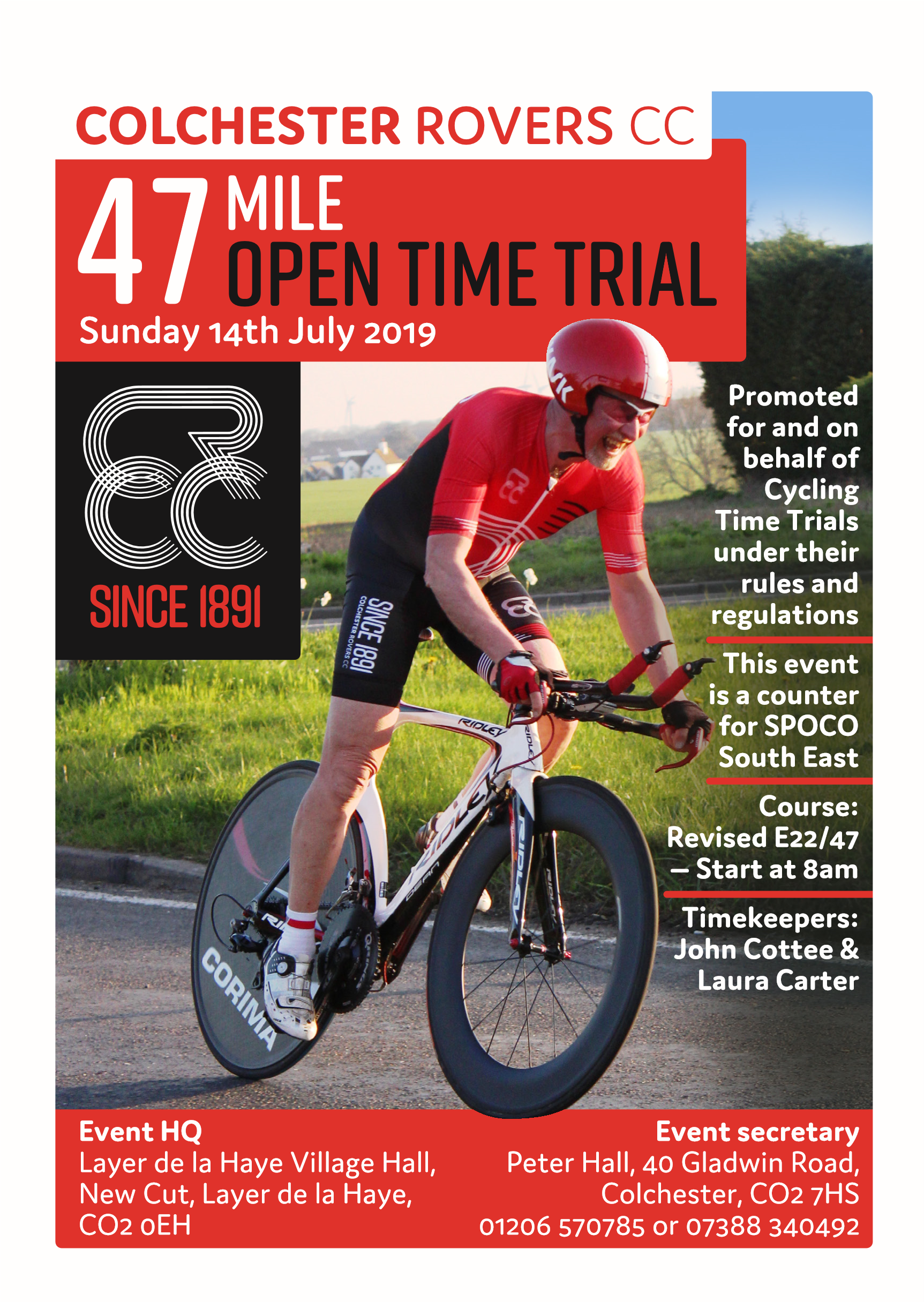 Race H.Q. will be at Layer de la Haye village hall.New Cut, Layer de la Haye.  Postcode  CO2 0EH Revised E22/47 (47 miles) COURSE DETAILS. Due to new HQ at Layer De La HayeSTART (GR 953149) At telegraph pole No. 10, just beyond the former Kings Head public house. Continue for 1 mile to turn left  (M), crossing Abberton Reservoir. Go through Layer Breton and Birch. Proceed to junction with B1022, where turn sharp left (M) (GREAT CARE).  Proceed through Tiptree (GREAT CARE across double Mini RAB), Proceed through Great Totham, at Heybridge turn left at Mini RAB onto Goldhanger Road B.1026 (M) to Tolleshunt D'Arcy until reaching former 'Kings Head' public house. Turn left (M) & continue past the start for a second circuit. On reaching the former Kings Head for the second time, Turn left (M) pass the start continue 1 mile to junction follow round to right (B1026) (M) Proceed to Abberton Reservoir on towards Layer Church to FINISH at the 30 mph sign (GR966 190)Please be aware that the roads through the villages of  Layer Breton, Birch and Great Totham have significant on street parking and narrow lanes. Take great care.There is a double mini roundabout in Tiptree. Give way to traffic from the right and give clear signals of your intended route.The start is approximately 3 miles from the HQ , so please allow plenty of time to get there.CTT LOCAL REGULATIONS4.8.2 NO “U” TURNS are allowed within sight of either the start or the finishing points. Riders carrying out this dangerous manoeuvre are liable for disqualification from the event and further disciplinary action by the District Committee.4.8.3 Body numbers are to be situated at the event headquarters for ALL open, semi-open and association events.4.8.4 Static trainers — In respect of consideration for local residents, the use of static trainers, e.g. turbo trainers, is banned from all morning events held in London East District.No parking at start or finish other than the timekeeper’s car.In the interest of your own safety, Cycling Time Trials strongly advise you to wear a hard shell safety helmet that meets an internationally accepted safety standard. All juniors and/or riders under the age of 18 years are required to wear a suitably approved helmet.AWARDSOverall Men & Women1st.  £25.002nd. £20.003rd    £15.00www.colchesterrovers.org.uk